Тарифы на перевозку пассажиров и багажа в навигацию 2020 годаПриложениек приказу Региональной службыпо тарифам Ханты-Мансийскогоавтономного округа – Югрыот 21 апреля 2020 года № 23-нп Фиксированные тарифы на субсидируемые перевозки пассажиров и багажа речным транспортом по маршрутам Октябрьского района, осуществляемые акционерным обществом «Северречфлот», город Ханты-МансийскПриложение 2к приказу Региональной службы по тарифам Ханты-Мансийского автономного округа – Югрыот 21 апреля 2020 года № 21-нпФиксированные тарифы на субсидируемые перевозки пассажиров и багажа речным транспортом по маршруту «Приобье – Белоярский», осуществляемые акционерным обществом «Северречфлот», город Ханты-МансийскПриложение 10к приказу Региональной службы по тарифам Ханты-Мансийского автономного округа – Югрыот 21 апреля 2020 года № 21-нпФиксированные тарифы на субсидируемые перевозки пассажиров и багажа речным транспортом по маршруту «Приобье – Березово», осуществляемые акционерным обществом «Северречфлот», город Ханты-Мансийск ПРЕЙСКУРАНТна перевозку пассажиров по маршруту«Приобье – Березово»в навигацию 2020 года Прейскурант на перевозку пассажиров по маршруту Ханты-Мансийск - Березово в навигацию 2020 года (.pdf, 257Кб)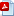 № п/пНаименование маршрутаФиксированный тариф на перевозки пассажиров в руб. (с НДС)Фиксированный тариф на перевозку 1 кг багажа (сверх установленной нормы) в рублях (с НДС)1Октябрьское – Большой Камень68,000,822Большой Камень – Октябрьское68,000,823Приобье – Октябрьское397,004,764Октябрьское – Приобье397,004,765Приобье – Большой Камень466,005,596Большой Камень – Приобье466,005,597Приобье – Шеркалы201,002,418Шеркалы – Приобье201,002,419Приобье – Перегребное397,004,7610Перегребное – Приобье397,004,7611Шеркалы – Перегребное194,002,3312Перегребное – Шеркалы194,002,33№ п/пМаршрут движенияФиксированный тариф на перевозку пассажиров в рублях (с НДС)Фиксированный тариф на перевозку 1 кг багажа (сверх установленной нормы) в рублях (с НДС)1Приобье – Шеркалы224,002,692Шеркалы – Приобье224,002,693Приобье – Перегребное389,004,674Перегребное – Приобье389,004,675Приобье – Вежакоры666,007,996Вежакоры – Приобье666,007,997Приобье – Тугияны769,009,238Тугияны – Приобье769,009,239Приобье – Полноват943,0011,3210Полноват – Приобье943,0011,3211Приобье – Белоярский1127,0013,5212Белоярский – Приобье1127,0013,5213Шеркалы – Перегребное161,001,9314Перегребное – Шеркалы161,001,9315Шеркалы – Вежакоры448,005,3816Вежакоры – Шеркалы448,005,3817Шеркалы – Тугияны666,007,9918Тугияны – Шеркалы666,007,9919Шеркалы – Полноват778,009,3420Полноват – Шеркалы  778,009,3421Шеркалы – Белоярский1105,0013,2622Белоярский – Шеркалы1105,0013,2623Перегребное – Вежакоры389,004,6724Вежакоры – Перегребное389,004,6725Перегребное – Тугияны497,005,9626Тугияны – Перегребное497,005,9627Перегребное – Полноват666,007,9928Полноват – Перегребное666,007,9929Перегребное – Белоярский994,0011,9330Белоярский – Перегребное994,0011,9331Вежакоры – Тугияны224,002,6932Тугияны – Вежакоры224,002,6933Вежакоры – Полноват443,005,3234Полноват – Вежакоры443,005,3235Вежакоры – Белоярский768,009,2236Белоярский – Вежакоры768,009,2237Тугияны – Полноват224,002,6938Полноват – Тугияны224,002,6939Тугияны – Белоярский 666,007,9940Белоярский – Тугияны666,007,9941Полноват – Белоярский443,005,3242Белоярский – Полноват443,005,32№ п/пМаршрут движенияФиксированный тариф на перевозку пассажиров в рублях (с НДС)Фиксированный тариф на перевозку 1 кг багажа (сверх установленной нормы) в рублях (с НДС)1Приобье – Шеркалы224,002,692Шеркалы – Приобье224,002,693Приобье – Перегребное389,004,674Перегребное – Приобье389,004,675Приобье – Нижние Нарыкары631,007,576Нижние Нарыкары – Приобье631,007,577Приобье – Березово977,0011,728Березово – Приобье977,0011,729Шеркалы – Перегребное161,001,9310Перегребное – Шеркалы161,001,9311Шеркалы – Нижние Нарыкары325,003,9012Нижние Нарыкары – Шеркалы325,003,9013Шеркалы – Березово751,009,0114Березово – Шеркалы751,009,0115Перегребное – Нижние Нарыкары182,002,1816Нижние Нарыкары – Перегребное182,002,1817Перегребное – Березово687,008,2418Березово – Перегребное687,008,2419Нижние Нарыкары – Березово543,006,5220Березово – Нижние Нарыкары543,006,52Приобье Шеркалы взр.224Шеркалы дет. 112ШеркалыПерегребное взр. 389161Перегребное дет.19581ПерегребноеН.Нарыкары взр.631325182Н.Нарыкары дет.31616391Н.НарыкарыБерезово взр.977751687543Березово дет. 489376344272БерезовоХ-МансийскЛуговской взр. 203Луговской дет.102Елизарово взр. 505287Елизарово дет.252144ЕлизаровоКедровый взр.557339129Кедровый дет.27916964КедровыйУрманный взр.754535255185Урманный дет.37726712792УрманныйГ.Реченск взр.873727486470255Г.Реченск дет.437363243235127Г.РеченскКарымкары взр.1059823557503473185Карымкары дет.53041227925123792КарымкарыБ.Леуши взр.1070872636615503314185Б.Леуши дет.53543631830825115792Б.ЛеушиМ.Атлым взр.1080950754629557473255128М.Атлым дет.54047537731427923712764М.АтлымСотниково взр.11251006827809629503314255185Сотниково дет.56250341440431425115712792СотниковоОктябрьское взр.131512261069884866629557449434255Октябрьское дет.657613535442433314279225217127ОктябрьскоеПриобье взр.134612291076972914760747704540486442Приобье дет.673614538486457380373352270243221ПриобьеШеркалы взр.14471305113711191076924905760747646486255Шеркалы дет.724653568560538462453380373323243127ШеркалыПерегребное взр.156214191247123511251076924914905754646442185Перегребное дет.78170962461856253846245745337732322192ПерегребноеН.Нарыкары взр.1612149513511336124011781076979959914754629442255Н.Нарыкары дет.806748676668620589538490479457377314221127Н.НарыкарыБерезово взр.20411866167616571612156214471351133612401178914760747540Березово дет.1020933838829806781724676668620589457380373270Березово